Medical DirectorAccessing the Medicare Overview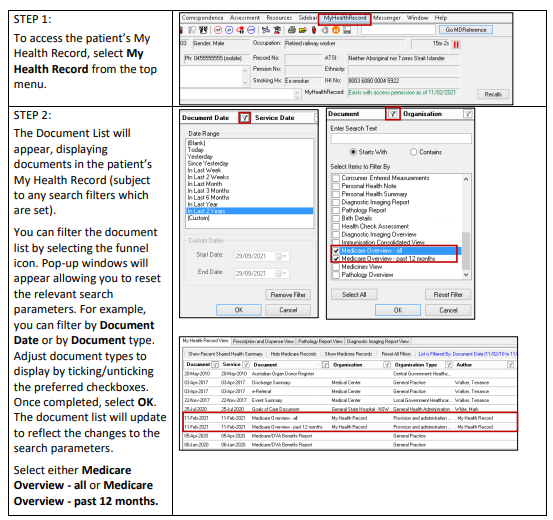 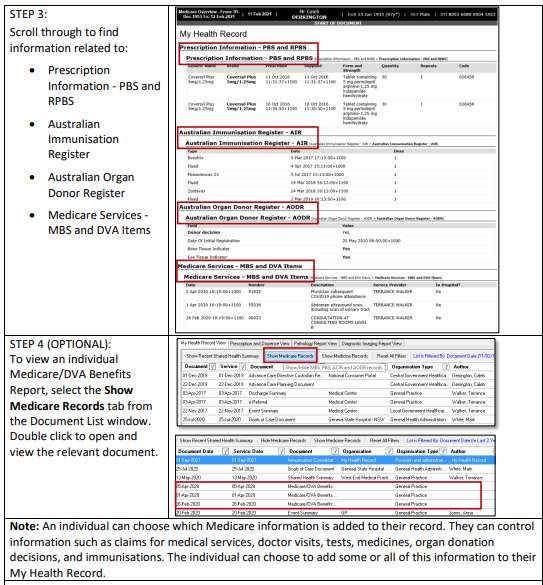 